                                             บันทึกข้อความ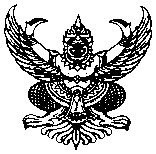 ส่วนราชการ  งานบริการและเผยแพร่วิชาการ  สำนักปลัดเทศบาล  เทศบาลตำบลซำสูงที่ ขก ๘๓๐๑.๐๑ /                    			  วันที่   ๒๗  มีนาคม  ๒๕๖๖เรื่อง   รายงานผลการร้องเรียน/ร้องทุกข์ เทศบาลตำบลซำสูงเรียน  นายกเทศมนตรีตำบลซำสูง	ด้วยพระราชกฤษฎีกาว่าด้วยหลักเกณฑ์และวิธีการบริหารจัดการบ้านเมืองที่ดี  พ.ศ.๒๕๔๖  กำหนดใช้เมื่อส่วนราชการได้รับคำร้องเรียนเสนอแนะ  หรือความคิดเห็นเกี่ยวกับวิธีการปฏิบัติราชการ  อุปสรรค  ความยุ่งยากหรือปัญหาอื่นใดจากบุคคลโดยมีข้อมูล  และสาระตามควรให้เป็นหน้าที่ของส่วนราชการนั้น  ที่จะต้องพิจารณาดำเนินการให้ลุล่วงไปด้วยดี  ซึ่งการดำเนินการแก้ไขปัญหาร้องเรียน  เสนอแนะ หรือความคิดเห็นเกี่ยวกับวิธีการปฏิบัติราชการอุปสรรค ความยุ่งยาก  หรือปัญหาอื่นใดจากบุคคลนั้น  เทศบาลตำบลซำสูงได้จัดตั้งศูนย์บริการรับเรื่องราวร้องทุกข์ของเทศบาลตำบลซำสูง  เพื่อดำเนินการแก้ไขปัญหาข้อร้องเรียน  เสนอแนะ  หรือความเห็นเกี่ยวกับการปฏิบัติราชการ  อุปสรรคให้เกิดประโยชน์ต่อประชาชนที่ขอรับบริการ	ดังนั้น  จึงขอรายงานผลการดำเนินงานร้องเรียน/ร้องทุกข์  โดยแบ่งเป็น ๔  กลุ่มเป้าหมายดังนี้กลุ่มด้านสุขภาพ		จำนวน		๑๓	รายกลุ่มโครงสร้างพื้นฐาน	จำนวน		๒๐	รายกลุ่มบรรเทาสารณภัย		จำนวน		  ๑	รายกลุ่มเรื่องทั่วไป		จำนวน			รายรวมทั้งหมด	จำนวน		๓๔	ราย	จากการดำเนินการผลการดำเนินงานเรื่องร้องเรียน/ร้องทุกข์  พบว่าปัญหาส่วนใหญ่เกี่ยวกับโครงสร้างพื้นฐาน  ซึ่งเทศบาลตำบลซำสูง  ได้พิจารณาดำเนินการในส่วนที่เกี่ยวข้องกับปัญหาดังกล่าวเรียบร้อยแล้วการดำเนินการแล้วเสร็จ ๓๐ เรื่อง  คิดเป็นร้อยละ ๑๐๐ 	จากเรื่องสถิติเรื่องร้องเรียน/ร้องทุกข์ ของประชาชนผู้ที่ได้รับความเดือดร้อนประจำปีงบประมาณ พ.ศ.๒๕๖๖  จากเดือน ตุลาคม ๒๕๖๕  ถึง ๒๗  มีนาคม  ๒๕๖๖  พบว่าเป็นการร้องเรียนร้องทุกข์ขอความช่วยเหลือเกี่ยวกับกลุ่มสุขภาพ  กลุ่มโครงสร้างพื้นฐาน  กลุ่มบรรเทาสาธารณภัย  กลุ่มเรื่องทั่วไป  และยังไม่พบว่ามีการร้องเรียนสำหรับกรณีกล่าวหาพฤติกรรมการทุจริตในการปฏิบัติงานและการจัดซื้อจัดจ้างของเทศบาลตำบลซำสูง	ปัญหาและอุปสรรค ในบางข้อร้องเรียนเทศบาลตำบลซำสูง  ไม่สามารถตอบสนองข้อร้องเรียนได้ตามกำหนด  โดยให้เหตุผลว่าต้องใช้เวลาในการตรวจสอบข้อเท็จจริง  ต้องตรวจสอบพื้นที่จริง  ต้องแต่งตั้งคณะกรรมการตรวจสอบข้อเท็จจริง  แต่อย่างไรก็ตามส่วนผู้รับเรื่องราวร้องทุกข์  ได้ดำเนินการทำหนังสือแจ้งผลการดำเนินการเบื้องต้นให้ผู้ร้องทุกข์ทราบแล้ว-๒- ข้อมูลจากผู้ร้องเรียนไม่ครบถ้วน  ทำให้ต้องใช้เวลาในการดำเนินการติดต่อขอข้อมูลเพิ่มเติม  จึงอาจทำให้เกินเวลาที่กำหนดได้	ข้อเสนอแนะและแนวทางการแก้ปัญหา	๑.  ควรมีการติดตามปัญหาร้องเรียน/ร้องทุกข์  อย่างต่อเนื่อง	๒.  ควรมีการตรวจสอบข้อมูลจากผู้ร้องเรียน/ร้องทุกข์  ให้ครบถ้วน							          (นางสาวสิรินยาทิพย์  แก้วใส)						               เจ้าพนักงานประชาสัมพันธ์ชำนาญงานเรียน  ปลัดเทศบาลตำบลซำสูง เพื่อโปรดทราบ(ลงชื่อ)  จ่าเอก	           (เชิดศักดิ์  คำมูลแสน)	         หัวหน้าสำนักปลัดเทศบาล				เรียน  นายกเทศมนตรีตำบลซำสูง                                                                             - เพื่อโปรดพิจารณา							ลงชื่อ								(นายปรีชา  ปาสาวัน)							       รองปลัดเทศบาลตำบลซำสูงเรียน  นายกเทศมนตรีตำบลซำสูง        - เพื่อโปรดพิจารณาลงชื่อ         (นายวุฒิชัย  ไขกัณหา)        ปลัดเทศบาลตำบลซำสูง				             (ลงชื่อ)			                                                (นายวรรธนะชัย  โพธิ์ศรี)                                                                         นายกเทศมนตรีตำบลซำสูง